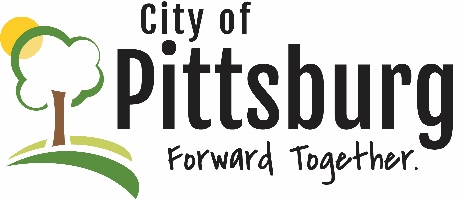 Sustainability Advisory CommitteeMinutesMarch 11, 2020 5:30PM Meeting location: City HallAttendees: Andrew Oullette (Vice-Chair), Ashlei Bockover, Sarah Chenoweth, Denise Fitzpatrick, George Weeks, Jim Triplett (by phone), Nancy Scott, Tiffany PeeryWelcome and introductions; Vice-Chair Oullette conducted the meeting; it began at 5:30PMApproval of the Agenda – moved by Scott, seconded by Weeks, passed unanimouslyOLD BUSINESSApproval of 1/8/20 and 2/12/20 Minutes – moved by Fitzpatrick, seconded by Weeks, passed unanimouslyEarth Day 2020 Preparations – considerable discussion regarding work yet to be done; Fitzpatrick said there were 21 registrations, one food vendor (though the Blue Spoon might come); interest was expressed in having the Active Transportation Advisory Committee, the Downtown Advisory Board, CDL and Miners and Monroe register; there was discussion of possible children’s’ activities; PSAs on television were suggested; it was mentioned that there were PSU students that wanted to attend; a suggestions was made to create T-shirts and posters; there was discussion of what to include on the SAC table including a sign-in sheet, a pledge document, and perhaps a sign for selfiesUpdate on Wealth Day – Scott provided information on the one-day event; there was a policy briefing, vendors, and a solutions showcase; there was a panel discussion with Jeremy Johnson on the panel, Monica Murnan and other legislators were in attendance; a lunch was sponsored by PSU; PSU was the only university represented; there was a hearing on climate and energy with a packed room; afterwards there was a rally with speakers; overall a successful and inspiring eventUpdate on Recycling Center – Triplett described the current state of the Recycling Center; it is currently losing money and will need a subsidy; Chenoweth suggested that there may need to be some sort of fundraising activity to ensure continued operation; funding options are being considered; a further update will be provided at the next meetingNEW BUSINESS	Plastic Recycling Conference	FARMS workshopDiscussions regarding both the conference and the workshop are postponed and will be discussed at the next meetingOTHER BUSINESSNoneA motion was made to adjourn by Weeks and seconded by Scott. The motion was passed and the meeting was adjourned at 6:30. 